                                                                                                                                        Volunteer Application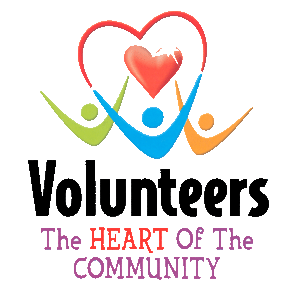 Thank you for your interest in volunteering for New Beginnings and forever Homes, Inc.  Please submit the application below as completely as possible.Name   ________________________________________  Date; __________________ Age; _______Address ___________________________________________________________City/State/Zip code ______________________    ___________   __________________What is your Occupation? ____________________________________________________Email __________________________________________   Phone; ______________________Preferred method of contact;  Phone ____    Email _____  Either ______How did you hear about New Beginnings and Forever Homes ________________________________? Are you volunteering to fulfill community service hours?          Yes_______       No  _______Volunteer interests, availability and restrictionsPlease check the volunteer activities you are interested in: Cleaning____‎                Dog walking‎ _____             Cat socialization‎ _____          Driving‎ _______                         Special events_______‎            Fundraising‎ _______              Please indicate the days and times you are available to volunteer (e.g. Monday 9a - 2p) ___________________________________________________________________________List any physical restrictions or allergies that may affect your ability to volunteer._____________________________________________________________Please describe any special skills or previous experience that would be helpful for volunteering (e.g. fundraising, dog training, etc.)_______________________________________________________________*By submitting this form, you certify that the information you have provided above is true. You also agree to indemnify and hold harmless New Beginnings and Forever Homes Animal Rescue, it’s volunteers, agents and Board of Directors from any and all liability arising out of or in consequence of any injury sustained as a result of any activity connected with you or your children while volunteering for New Beginnings and Forever Homes Animal Rescue.Signature; _______________________________________Print Name; ______________________________________Date; _______________________